1Оформляя трудовые отношения, обращайте внимание на то, какое соглашение вы подписываете. Существует два вида договоров - гражданско-правовой и трудовой, оба по форме могут выглядеть практически идентично, но ваши права по ним могут различаться.Согласно статье 56 Трудового Кодекса РФ трудовой договор — соглашение между работодателем и работником, в соответствии с которым:работодатель обязуется предоставить работнику работу по обусловленной трудовой функции, обеспечить условия труда, своевременно и в полном размере выплачивать работнику заработную плату;работник обязуется лично выполнять определенную этим соглашением трудовую функцию, соблюдать правила внутреннего трудового распорядка, действующие у данного работодателя.По гражданско-правовому договору, в отличие от трудового, исполняется конкретное задание (поручение, заказ и др.). Предметом такого договора служит конечный результат труда (построенное или отремонтированное здание, доставленный       груз,      выполненные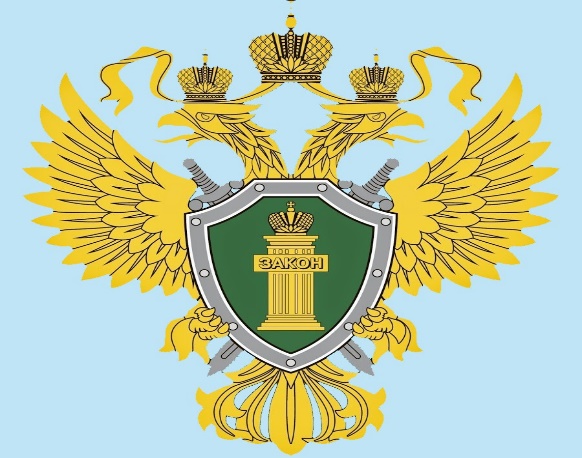 2работы). Главным отличительным признаком трудового договора является зачисление работника по определенной должности или профессии в соответствии со штатным расписанием.Следующим признаком трудового договора считается прием на работу по личному заявлению, издание приказа (распоряжения) работодателя, в котором указывается профессия или должность, размер заработной платы, дата начала работы и др., а также внесение записи о работе в трудовую книжку.Еще один признак — порядок и форма оплаты труда.Оплата труда работающих, зависит от трудового вклада и качества труда. При этом обычно применяются тарифные ставки и оклады и заработная плата должна выплачиваться регулярно. По гражданско-правовым договорам цена выполненной работы (услуги), порядок ее оплаты определяются, как правило, в договоре по соглашению сторон, а выдача вознаграждения производится после окончания работы и подписания акта выполненных работ.Таким образом, для определения характера тех или иных письменных договоров (соглашений, контрактов) с гражданами, разграничения трудового договора и смежных гражданско-3правовых договоров, прежде всего, необходимо располагать полноценными текстами этих договоров.Необходимо отметить, что гарантии, предусмотренные трудовым законодательством, не распространяются на гражданско-правовые отношения.При этом единственным способом защиты при нарушении условий гражданско-правовых договоров является обращение в суд.Трудовые же отношения предусматривают такие способы, как:возможность самозащиты работниками трудовых прав;защита трудовых прав и законных интересов работников профессиональными союзами;судебная защита;право на обращение в трудовую инспекцию и органы прокуратуры.Кроме того, ответственность за нарушение требований условий гражданско-правовых договоров минимальна в сравнении с трудовым договором, так как за нарушение трудового законодательства работодатель может понести как административную, так и уголовную ответственность.Также необходимо отметить, что частью 4 статьи 5.27 Кодекса об административных правонарушениях 4РФ предусмотрена административная ответственность за уклонение от оформления или ненадлежащее оформление трудового договора либо заключение гражданско-правового договора, фактически регулирующего трудовые отношения между работником и работодателем.Подготовил:Помощник прокурора г. Бодайбоюрист 1 классаМосквитина М.А.